Publicado en Madrid el 29/05/2024 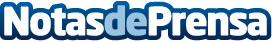 TraffiQ AI revoluciona la reclamación en accidentes de tráfico con Inteligencia ArtificialTraffiQ AI, la primera solución de inteligencia artificial especializada en accidentes de tráfico, está ahora disponible para asistir a las víctimas de estos incidentesDatos de contacto:Jesús García FernándezAgencia JGF669604132Nota de prensa publicada en: https://www.notasdeprensa.es/traffiq-ai-revoluciona-la-reclamacion-en Categorias: Inteligencia Artificial y Robótica Sociedad Madrid Otros Servicios Movilidad y Transporte Innovación Tecnológica http://www.notasdeprensa.es